PROSINEC2. 12. 2022 – v 9. 30 hod. – sváteční Vánoční focení v naší škole.5. 12. 2022 – v 10.45 hod. pohádka, agentura Pernštejni, JAK ČERTI JELITO A KOPYTO JEDLI VTIPNOU KAŠI – v naší škole /2400,- Kč5. 12. 2022 – Čertí rojení – od rána mohou děti přicházet v čertovském oblečku.6. 12. 2022 – možná přijde čert a Mikuláš – nadílka pro děti7. 12. 2022 – Divadélko Kůzle v naší škole v 10. 30 hod. – pohádka Cesta do Betléma / 2200,- Kč7. 12. 2022 – Andělský bál – od rána mohou děti přicházet v kostýmu anděla, stačí i bílé tričko, košile apod.9. 12. 2022 – od 15.00 hod. Vánoční koncert dětí naší školy v katedrále NNPM Sedlec – dárek Vám všem k Vánocům. 12. 12. 2022 – nadílka pro děti v naší škole, dopoledne15. 12. 2022 – Tylovo divadlo, školní představení – v 10.00 hod. Pohádka o Vánocích a zakleté čepičářce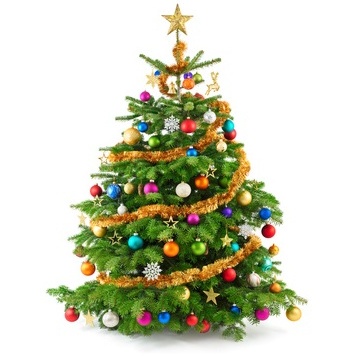 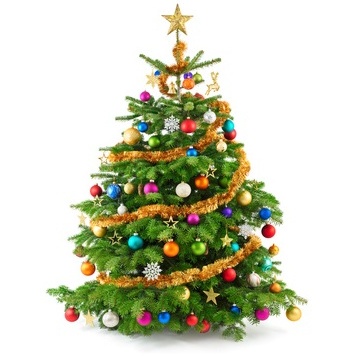 